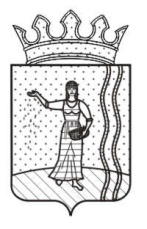 СОВЕТ ДЕПУТАТОВ БАСИНСКОГО СЕЛЬСКОГОПОСЕЛЕНИЯ ОКТЯБРЬСКОГО МУНИЦИПАЛЬНОГО РАЙОНА ПЕРМСКОГО КРАЯР Е Ш Е Н И Е   21.12.2015										№ 127Об отборе кандидатур в состав Молодежного парламента Октябрьского муниципального района Пермского краяРуководствуясь п. 2 решения Земского Собрания от 29 августа 2013 г. № 247 «О Положении о Молодежном парламенте Октябрьского муниципального района Пермского края» (в редакции решения от 30.04.2015г. № 463), протоколом комиссии по отбору кандидатов в молодежный кадровый резерв Октябрьского муниципального района от 02 октября 2015 г. № 1, Совет депутатов Басинского сельского поселения Октябрьского муниципального района Пермского края РЕШАЕТ:1. Включить в состав Молодежного парламента Октябрьского муниципального района Пермского края Дульцеву Ксению Игоревну.Направить данное решение до 31 декабря 2015 года в адрес Земского Собрания Октябрьского муниципального района Пермского края.Настоящее решение вступает в силу со дня подписания и подлежит обнародованию. Глава сельского поселения-председатель Совета депутатовБасинского сельского поселения	                                                     А.Р.Накиев